Ek: 	1. KULLANIMI TALEP EDİLEN CİHAZ LİSTESİ	2. DENHAB ÇALIŞMA USUL VE ESASLARI TAAHHÜTNAMESİ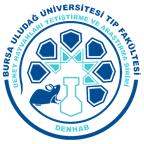 DENHAB ARAŞTIRMA LABORATUVARI KULLANIM FORMUDENHAB ARAŞTIRMA LABORATUVARI KULLANIM FORMUDENHAB ARAŞTIRMA LABORATUVARI KULLANIM FORMUDENHAB ARAŞTIRMA LABORATUVARI KULLANIM FORMUDENHAB ARAŞTIRMA LABORATUVARI KULLANIM FORMUDENHAB ARAŞTIRMA LABORATUVARI KULLANIM FORMUDENHAB ARAŞTIRMA LABORATUVARI KULLANIM FORMUDok. Kodu:İlk Yay. Tarihi :         3 Ekim 2023Sayfa1 / 1Rev. No:01Rev. Tarihi:  1 Ocak 2023Sayfa1 / 1Kullanılması Talep Edilen Laboratuvar/LaboratuvarlarKullanılması Talep Edilen Laboratuvar/LaboratuvarlarKullanılması Talep Edilen Laboratuvar/LaboratuvarlarKullanılması Talep Edilen Laboratuvar/LaboratuvarlarKullanılması Talep Edilen Laboratuvar/LaboratuvarlarKullanılması Talep Edilen Laboratuvar/LaboratuvarlarKullanılması Talep Edilen Laboratuvar/LaboratuvarlarKullanılması Talep Edilen Laboratuvar/LaboratuvarlarKullanılması Talep Edilen Laboratuvar/LaboratuvarlarKullanılması Talep Edilen Laboratuvar/LaboratuvarlarKullanılması Talep Edilen Laboratuvar/LaboratuvarlarKullanılması Talep Edilen Laboratuvar/LaboratuvarlarKullanılması Talep Edilen Laboratuvar/LaboratuvarlarKullanılması Talep Edilen Laboratuvar/LaboratuvarlarKullanılması Talep Edilen Laboratuvar/LaboratuvarlarKullanılması Talep Edilen Laboratuvar/LaboratuvarlarKullanılması Talep Edilen Laboratuvar/LaboratuvarlarKullanılması Talep Edilen Laboratuvar/LaboratuvarlarKullanılması Talep Edilen Laboratuvar/LaboratuvarlarGENEL ARAŞTIRMA LABORATUVARI(GAL1)GENEL ARAŞTIRMA LABORATUVARI(GAL2)GENEL ARAŞTIRMA LABORATUVARI(GAL3)GENEL ARAŞTIRMA LABORATUVARI(GAL3)GENEL ARAŞTIRMA LABORATUVARI(GAL3)CERRAHİARAŞTIRMA LABORATUVARI-1CERRAHİARAŞTIRMA LABORATUVARI-1CERRAHİARAŞTIRMA LABORATUVARI-1CERRAHİARAŞTIRMA LABORATUVARI-1CERRAHİARAŞTIRMA LABORATUVARI-2CERRAHİARAŞTIRMA LABORATUVARI-2CERRAHİARAŞTIRMA LABORATUVARI-2Çalışmanın Etik Kurul Kararı var mı? Çalışmanın Etik Kurul Kararı var mı? Çalışmanın Etik Kurul Kararı var mı? Çalışmanın Etik Kurul Kararı var mı? Hayır: (  )Evet  : (  )   Karar numarası:Hayır: (  )Evet  : (  )   Karar numarası:Hayır: (  )Evet  : (  )   Karar numarası:Hayır: (  )Evet  : (  )   Karar numarası:Hayır: (  )Evet  : (  )   Karar numarası:Hayır: (  )Evet  : (  )   Karar numarası:Hayır: (  )Evet  : (  )   Karar numarası:Hayır: (  )Evet  : (  )   Karar numarası:Hayır: (  )Evet  : (  )   Karar numarası:Hayır: (  )Evet  : (  )   Karar numarası:Hayır: (  )Evet  : (  )   Karar numarası:Hayır: (  )Evet  : (  )   Karar numarası:Hayır: (  )Evet  : (  )   Karar numarası:Hayır: (  )Evet  : (  )   Karar numarası:Hayır: (  )Evet  : (  )   Karar numarası:Çalışmanın niteliği(Kurs veya çalıştay yapılması planlanıyor ise detaylı bilgi forma eklenecektir.) Çalışmanın niteliği(Kurs veya çalıştay yapılması planlanıyor ise detaylı bilgi forma eklenecektir.) Çalışmanın niteliği(Kurs veya çalıştay yapılması planlanıyor ise detaylı bilgi forma eklenecektir.) Çalışmanın niteliği(Kurs veya çalıştay yapılması planlanıyor ise detaylı bilgi forma eklenecektir.) Diploma derecesi almaya yönelik: (  )Kurs: (  )Çalıştay: (  )Diğer: (  ) Diploma derecesi almaya yönelik: (  )Kurs: (  )Çalıştay: (  )Diğer: (  ) Diploma derecesi almaya yönelik: (  )Kurs: (  )Çalıştay: (  )Diğer: (  ) Diploma derecesi almaya yönelik: (  )Kurs: (  )Çalıştay: (  )Diğer: (  ) Diploma derecesi almaya yönelik: (  )Kurs: (  )Çalıştay: (  )Diğer: (  ) Diploma derecesi almaya yönelik: (  )Kurs: (  )Çalıştay: (  )Diğer: (  ) Diploma derecesi almaya yönelik: (  )Kurs: (  )Çalıştay: (  )Diğer: (  ) Diploma derecesi almaya yönelik: (  )Kurs: (  )Çalıştay: (  )Diğer: (  ) Diploma derecesi almaya yönelik: (  )Kurs: (  )Çalıştay: (  )Diğer: (  ) Diploma derecesi almaya yönelik: (  )Kurs: (  )Çalıştay: (  )Diğer: (  ) Diploma derecesi almaya yönelik: (  )Kurs: (  )Çalıştay: (  )Diğer: (  ) Diploma derecesi almaya yönelik: (  )Kurs: (  )Çalıştay: (  )Diğer: (  ) Diploma derecesi almaya yönelik: (  )Kurs: (  )Çalıştay: (  )Diğer: (  ) Diploma derecesi almaya yönelik: (  )Kurs: (  )Çalıştay: (  )Diğer: (  ) Diploma derecesi almaya yönelik: (  )Kurs: (  )Çalıştay: (  )Diğer: (  ) Çalışmada görev alacak kişilerÇalışmada görev alacak kişilerÇalışmada görev alacak kişilerÇalışmada görev alacak kişiler1.2.3.4.5.1.2.3.4.5.1.2.3.4.5.1.2.3.4.5.1.2.3.4.5.1.2.3.4.5.1.2.3.4.5.1.2.3.4.5.1.2.3.4.5.1.2.3.4.5.1.2.3.4.5.1.2.3.4.5.1.2.3.4.5.1.2.3.4.5.1.2.3.4.5.Çalışma ekibinden irtibat kurulacak personel iletişim bilgileriÇalışma ekibinden irtibat kurulacak personel iletişim bilgileriÇalışma ekibinden irtibat kurulacak personel iletişim bilgileriÇalışma ekibinden irtibat kurulacak personel iletişim bilgileriDeney hayvanı kullanılacak mı?Deney hayvanı kullanılacak mı?Deney hayvanı kullanılacak mı?Deney hayvanı kullanılacak mı?Evet: (  )Irk:                                             Cinsiyet:Yaş:                                            Ağırlık:Evet: (  )Irk:                                             Cinsiyet:Yaş:                                            Ağırlık:Evet: (  )Irk:                                             Cinsiyet:Yaş:                                            Ağırlık:Evet: (  )Irk:                                             Cinsiyet:Yaş:                                            Ağırlık:Evet: (  )Irk:                                             Cinsiyet:Yaş:                                            Ağırlık:Evet: (  )Irk:                                             Cinsiyet:Yaş:                                            Ağırlık:Evet: (  )Irk:                                             Cinsiyet:Yaş:                                            Ağırlık:Evet: (  )Irk:                                             Cinsiyet:Yaş:                                            Ağırlık:Evet: (  )Irk:                                             Cinsiyet:Yaş:                                            Ağırlık:Evet: (  )Irk:                                             Cinsiyet:Yaş:                                            Ağırlık:Evet: (  )Irk:                                             Cinsiyet:Yaş:                                            Ağırlık:Evet: (  )Irk:                                             Cinsiyet:Yaş:                                            Ağırlık:Evet: (  )Irk:                                             Cinsiyet:Yaş:                                            Ağırlık:Evet: (  )Irk:                                             Cinsiyet:Yaş:                                            Ağırlık:Evet: (  )Irk:                                             Cinsiyet:Yaş:                                            Ağırlık:Yapılacak işlemlerYapılacak işlemlerYapılacak işlemlerYapılacak işlemlerKullanım süresi Kullanım süresi Kullanım süresi Kullanım süresi Başlangıç TarihiBaşlangıç TarihiBaşlangıç TarihiBaşlangıç TarihiBaşlangıç TarihiBaşlangıç TarihiBaşlangıç TarihiBaşlangıç TarihiBitiş TarihiBitiş TarihiBitiş TarihiBitiş TarihiBitiş TarihiBitiş TarihiBitiş TarihiKullanım süresi Kullanım süresi Kullanım süresi Kullanım süresi Kullanım Günleri/SaatleriKullanım Günleri/SaatleriKullanım Günleri/SaatleriKullanım Günleri/SaatleriPazartesiPazartesiSalıSalıSalıÇarşambaÇarşambaPerşembePerşembeCumaCumaCumaCumartesiPazarPazarKullanım Günleri/SaatleriKullanım Günleri/SaatleriKullanım Günleri/SaatleriKullanım Günleri/SaatleriÇALIŞMANIN SORUMLUSUÇALIŞMANIN SORUMLUSUÇALIŞMANIN SORUMLUSUÇALIŞMANIN SORUMLUSUÇALIŞMANIN SORUMLUSUÇALIŞMANIN SORUMLUSUÇALIŞMANIN SORUMLUSUDENHAB BAŞKANIDENHAB BAŞKANIDENHAB BAŞKANIDENHAB BAŞKANIDENHAB BAŞKANIDENHAB BAŞKANIDENHAB BAŞKANIDENHAB BAŞKANIDENHAB BAŞKANIDENHAB BAŞKANIDENHAB BAŞKANIDENHAB BAŞKANI